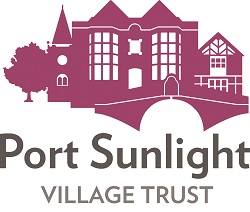 The Port Sunlight                                                       Garden Competition 2022 People’s Choice Award. Each year Port Sunlight residents are entered into an annual Garden Competition that has been taking place since the early days of the village. The judges recently selected the winners and runners-up in each category and now we want you to tell us who you think deserves the People’s Choice Award. Use this form to register your vote and email it to c.bates@portsunlightvillage.com no later than Friday 24th August. The results will be announced in September. Keep an eye on our socials.The address of your nomination………………………………………………………………………………………………………………….Tell us why you think they deserve to win this Award …………………………………………………………………………………………………………………………………………………………………………………………………………………………………………………………………………………………………………………………………………………………………………………………………………………………………………Email your nomination form to c.bates@portsunlightvillage.com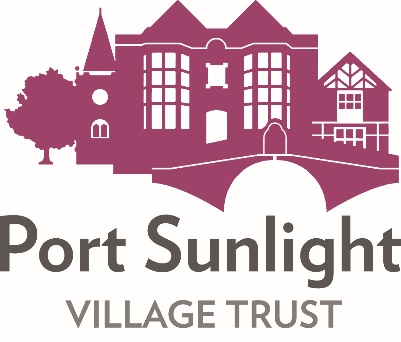 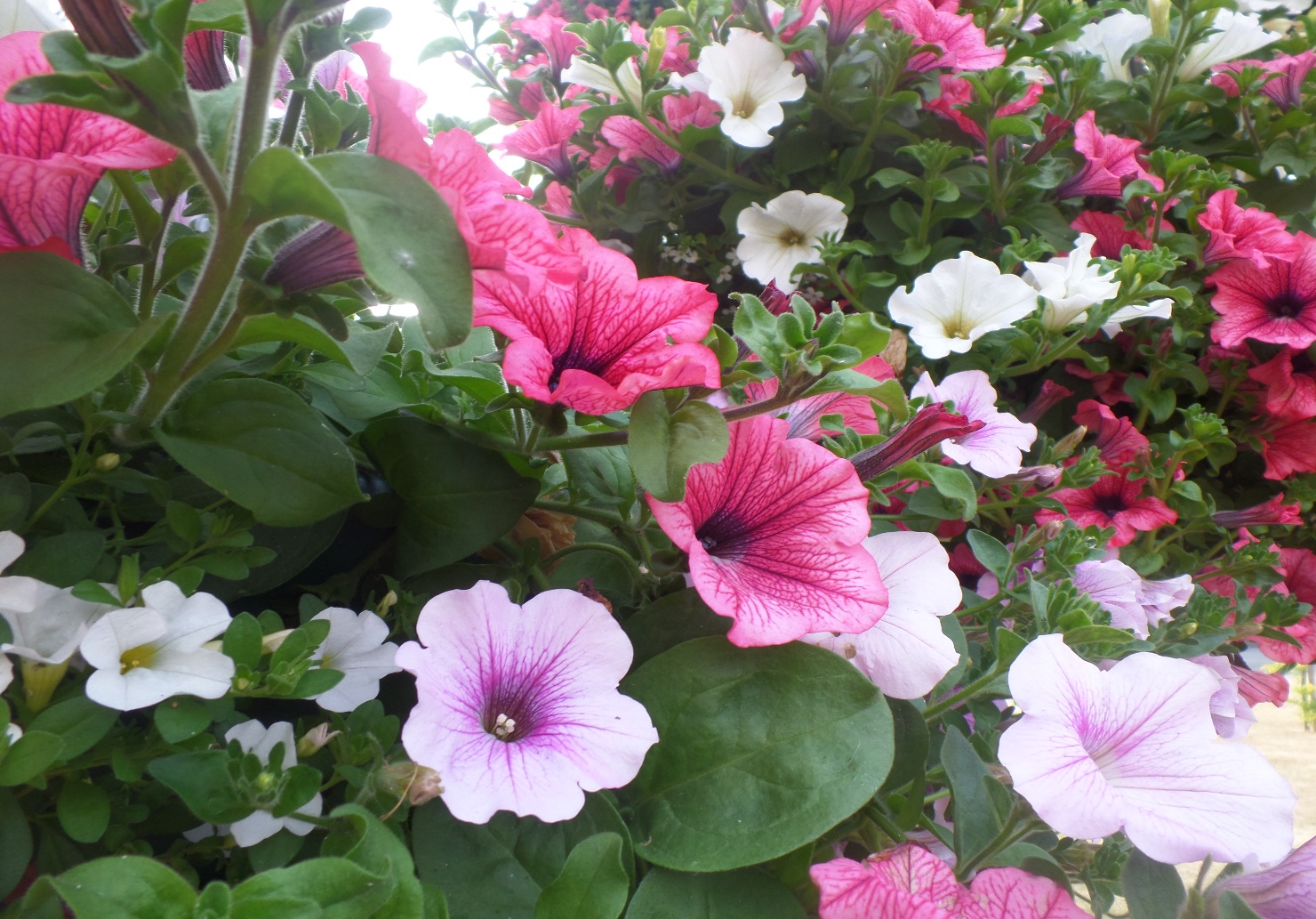 